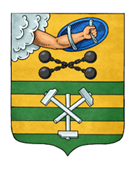 ПЕТРОЗАВОДСКИЙ ГОРОДСКОЙ СОВЕТ34 сессия 28 созываРЕШЕНИЕот 24 ноября 2020 г. № 28/34-645О внесении изменений в Решение Петрозаводскогогородского Совета от 18.12.2019 № 28/28-550 «О стоимости месячных проездных билетов в общественном транспорте на регулярных городских маршрутах ПМУП «Городскойтранспорт» для студентов и школьников»Руководствуясь Федеральным законом от 06.10.2003 №131-ФЗ 
«Об общих принципах организации местного самоуправления в Российской Федерации», в целях оказания мер социальной поддержки учащимся общеобразовательных учреждений и студентам средних специальных и высших учебных заведений, сохранения благоприятных условий для организации транспортного обслуживания населения Петрозаводского городского округа, Петрозаводский городской Совет РЕШИЛ: Внести следующие изменения в Решение Петрозаводского городского Совета от 18.12.2019 № 28/28-550 «О стоимости месячных проездных билетов в общественном транспорте на регулярных городских маршрутах ПМУП «Городской транспорт» для студентов и школьников»:в пункте 2 цифры «1088,08» заменить цифрами «1427,16», цифры «986,62» заменить цифрами «1298,08».И.о. ПредседателяПетрозаводского городского Совета                                   А.Ю. ХанцевичГлава Петрозаводского городского округа                          И.Ю. Мирошник